Neurosurgery Cadaver Dissection Seminar in Hokkaido Univ.ご案内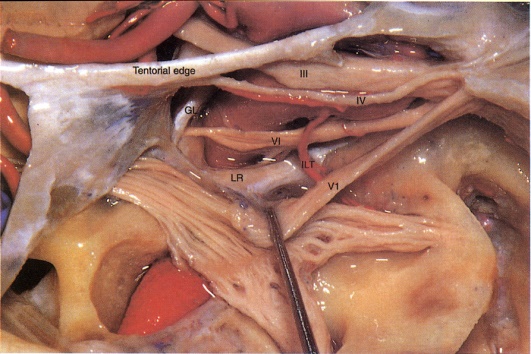 12月10，11　日に北海道大学　にて上記セミナーを開催させて頂きます。詳細は以下の通りです。参加費は無料の予定です。術衣、足カバ―、マスク、キャップはディスポのものを用意してあります。寒いかもしれないので、アンダーシャツ等はご用意ください。また、サンダルは必要でしたらご持参ください。12月10日(土)10：00-11:00：オリエンテーション＋実習準備11:00-13：30：右Mastoidectomy＋exposure昼休憩 14：30-17：00：右Anterior petrosectomy12月11日(日)9：00-12：30：右anterior clinoidectomy＋cavernous sinus exposure昼休憩13：30-16：00：右側　フリーダイセクション16：00-17：00：片付け、アンケートなど解散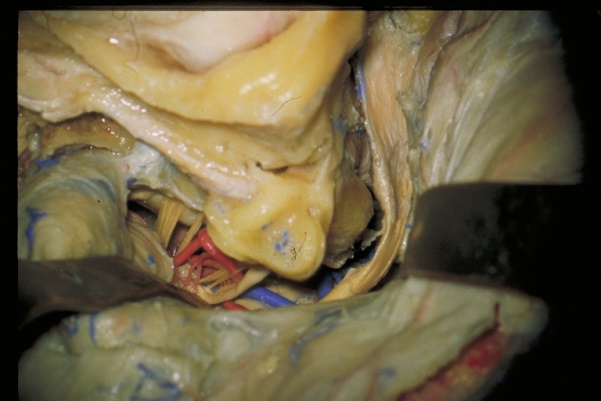 